Приложение 2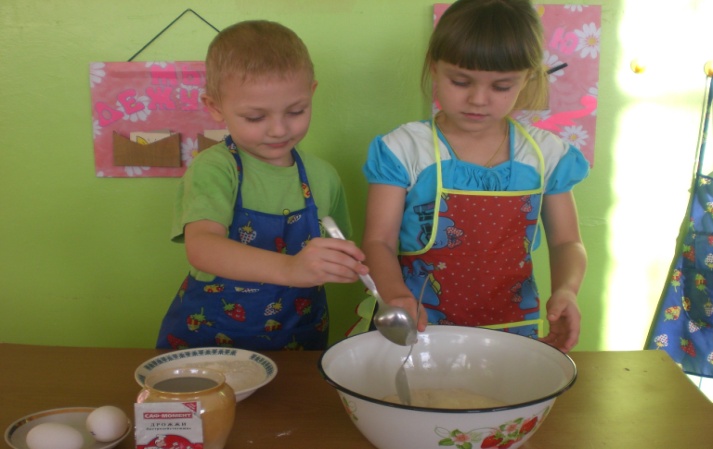 Замешивать тесто нам было интересно!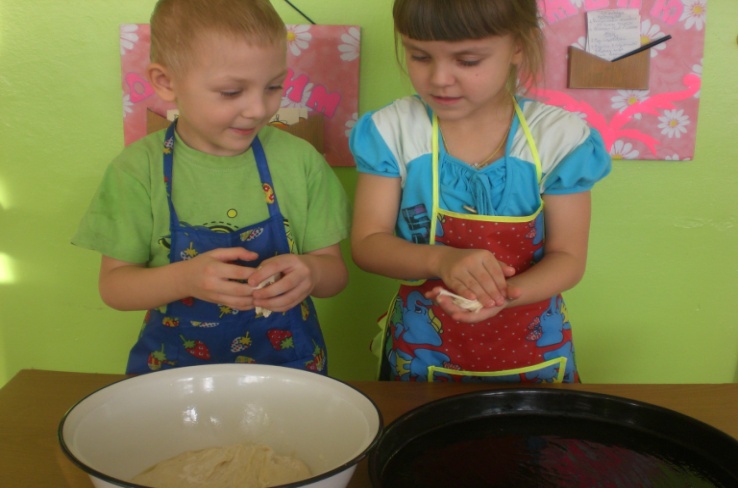 Чтобы кругленький был бок, мы скатали колобок.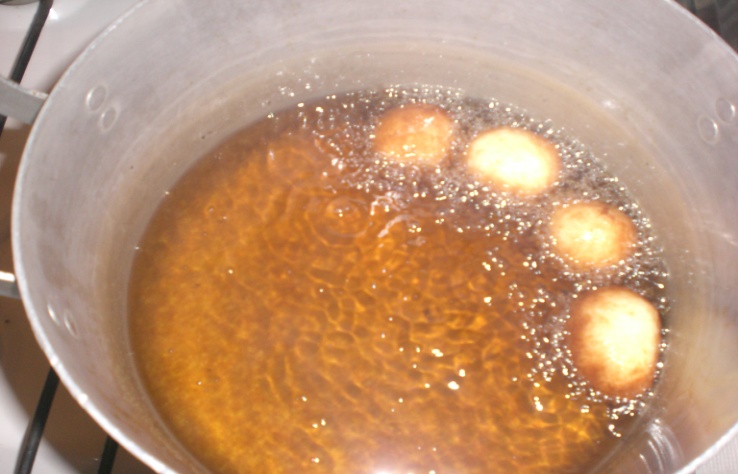 Масло в миске подогрели, смотрели, чтоб не подогрели.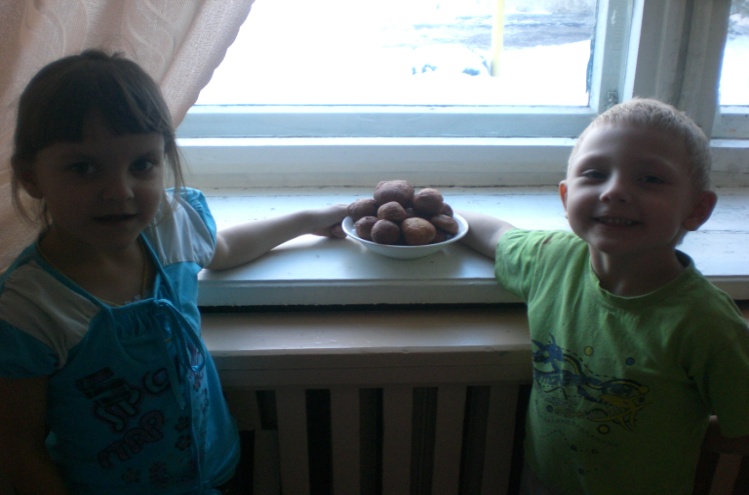 На окошко положили, колобков мы остудили.Ну, а чтоб не убежали, рядышком мы постояли.